ĐƠN ĐĂNG KÍ CHƯƠNG TRÌNH GIAO LƯU HỌC TẬP TRẢI NGHIỆM TẠI OSAKA VÀO THÁNG 6 NĂM 2024 (TRƯỜNG ĐẠI HỌC  OSAKA, ĐẠI HỌC RITSUMEIKAN)Hà Nội, ngày ……. tháng …….. năm 2023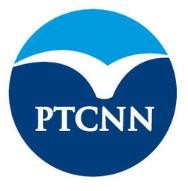 TRƯỜNG TRUNG HỌC PHỔ THÔNG CHUYÊN NGOẠI NGỮForein language Spesialized School, Hanoi, Viet NamT: (84-24)3754-9958 E: info@flss.edu.vn W: www.flss.edu.vn1. Thông tin người đăng kí1. Thông tin người đăng kí1. Thông tin người đăng kí1. Thông tin người đăng kí1. Thông tin người đăng kí1. Thông tin người đăng kí1. Thông tin người đăng kíHọ tênNicknameGiới tínhNam Nữ KhácNam Nữ KhácLớpNgày tháng năm sinhNgày tháng năm sinhEmailSĐT2. Thông tin liên lạc trong trường hợp khẩn cấp2. Thông tin liên lạc trong trường hợp khẩn cấp2. Thông tin liên lạc trong trường hợp khẩn cấp2. Thông tin liên lạc trong trường hợp khẩn cấp2. Thông tin liên lạc trong trường hợp khẩn cấp2. Thông tin liên lạc trong trường hợp khẩn cấp2. Thông tin liên lạc trong trường hợp khẩn cấpHọ tênMối quan hệ với bạnMối quan hệ với bạnMối quan hệ với bạnEmailĐịa chỉSĐTChữ kí PHHSChữ kí HS